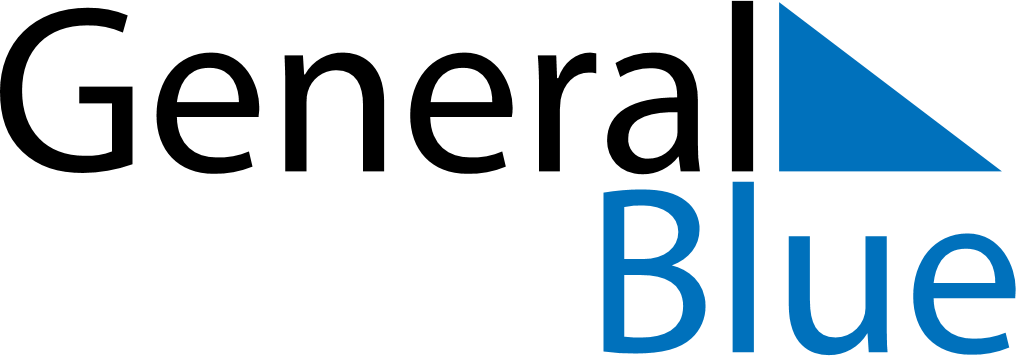 March 2024March 2024March 2024March 2024March 2024March 2024March 2024Sievi, North Ostrobothnia, FinlandSievi, North Ostrobothnia, FinlandSievi, North Ostrobothnia, FinlandSievi, North Ostrobothnia, FinlandSievi, North Ostrobothnia, FinlandSievi, North Ostrobothnia, FinlandSievi, North Ostrobothnia, FinlandSundayMondayMondayTuesdayWednesdayThursdayFridaySaturday12Sunrise: 7:28 AMSunset: 5:40 PMDaylight: 10 hours and 11 minutes.Sunrise: 7:25 AMSunset: 5:43 PMDaylight: 10 hours and 17 minutes.34456789Sunrise: 7:21 AMSunset: 5:46 PMDaylight: 10 hours and 24 minutes.Sunrise: 7:18 AMSunset: 5:49 PMDaylight: 10 hours and 30 minutes.Sunrise: 7:18 AMSunset: 5:49 PMDaylight: 10 hours and 30 minutes.Sunrise: 7:14 AMSunset: 5:52 PMDaylight: 10 hours and 37 minutes.Sunrise: 7:11 AMSunset: 5:55 PMDaylight: 10 hours and 43 minutes.Sunrise: 7:07 AMSunset: 5:58 PMDaylight: 10 hours and 50 minutes.Sunrise: 7:04 AMSunset: 6:01 PMDaylight: 10 hours and 56 minutes.Sunrise: 7:00 AMSunset: 6:04 PMDaylight: 11 hours and 3 minutes.1011111213141516Sunrise: 6:57 AMSunset: 6:07 PMDaylight: 11 hours and 9 minutes.Sunrise: 6:53 AMSunset: 6:10 PMDaylight: 11 hours and 16 minutes.Sunrise: 6:53 AMSunset: 6:10 PMDaylight: 11 hours and 16 minutes.Sunrise: 6:50 AMSunset: 6:13 PMDaylight: 11 hours and 22 minutes.Sunrise: 6:46 AMSunset: 6:15 PMDaylight: 11 hours and 29 minutes.Sunrise: 6:43 AMSunset: 6:18 PMDaylight: 11 hours and 35 minutes.Sunrise: 6:39 AMSunset: 6:21 PMDaylight: 11 hours and 42 minutes.Sunrise: 6:36 AMSunset: 6:24 PMDaylight: 11 hours and 48 minutes.1718181920212223Sunrise: 6:32 AMSunset: 6:27 PMDaylight: 11 hours and 54 minutes.Sunrise: 6:29 AMSunset: 6:30 PMDaylight: 12 hours and 1 minute.Sunrise: 6:29 AMSunset: 6:30 PMDaylight: 12 hours and 1 minute.Sunrise: 6:25 AMSunset: 6:33 PMDaylight: 12 hours and 7 minutes.Sunrise: 6:22 AMSunset: 6:36 PMDaylight: 12 hours and 14 minutes.Sunrise: 6:18 AMSunset: 6:39 PMDaylight: 12 hours and 20 minutes.Sunrise: 6:15 AMSunset: 6:42 PMDaylight: 12 hours and 27 minutes.Sunrise: 6:11 AMSunset: 6:45 PMDaylight: 12 hours and 33 minutes.2425252627282930Sunrise: 6:08 AMSunset: 6:48 PMDaylight: 12 hours and 40 minutes.Sunrise: 6:04 AMSunset: 6:51 PMDaylight: 12 hours and 46 minutes.Sunrise: 6:04 AMSunset: 6:51 PMDaylight: 12 hours and 46 minutes.Sunrise: 6:01 AMSunset: 6:54 PMDaylight: 12 hours and 53 minutes.Sunrise: 5:57 AMSunset: 6:57 PMDaylight: 12 hours and 59 minutes.Sunrise: 5:54 AMSunset: 7:00 PMDaylight: 13 hours and 6 minutes.Sunrise: 5:50 AMSunset: 7:02 PMDaylight: 13 hours and 12 minutes.Sunrise: 5:46 AMSunset: 7:05 PMDaylight: 13 hours and 18 minutes.31Sunrise: 6:43 AMSunset: 8:08 PMDaylight: 13 hours and 25 minutes.